Porto Alegre, 03 de janeiro de 2023.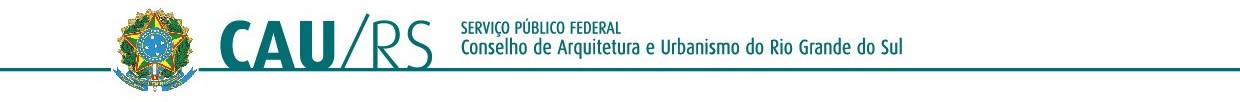 CONVOCAÇÃO CAU/RS nº 019/2023Em cumprimento ao disposto no art. 151, inciso XIII, do Regimento Interno do CAU/RS, de 19 de junho de 2020, convoco1 a funcionária do CAU/RS: Maria Isabel da Rosa Dal Ross para participar de “Imersão sobre a utilização do SEI no âmbito do CAU/SP” que ocorrerá no dia 02 de fevereiro de 2023, no CAU/SP.TIAGO HOLZMANN DA SILVA:60092955053 2023.01.09 23:41:27 -03'00'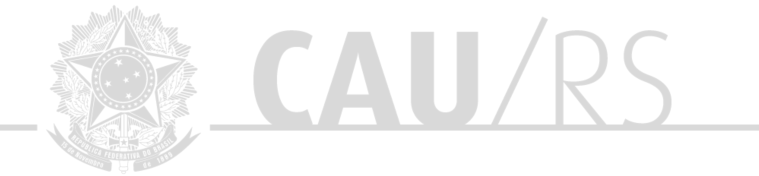 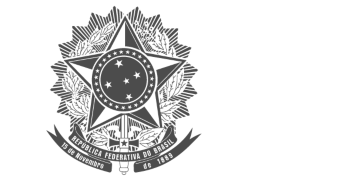 TIAGO HOLZMANN DA SILVAPresidente do CAU/RS1 Centro de custos: 4.03.52: Participação em eventosCom ida no dia 01/02 no turno da noite, e retorno dia 05/02 no turno da tarde. A funcionária se hospedará por conta própria.Rua Dona Laura, 320 - Edifício La Défense, 14º e 15º andares - bairro Rio Branco - Porto Alegre/RS - CEP 90430-090 Telefone: (51) 3094.9800 | www.caurs.gov.br